ENSAYOEstructura:PortadaPaginas PreliminaresÍndiceResumen ejecutivo y palabras claves: una páginaIntroducción: 3 paginasDesarrollo: 15 paginasConclusiones: 5 páginasBibliografiaEl documento debe estar elaborado con Normas APA sexta edición y debe ser redactado en tercera persona.Debe realizarse en base a la redacción jurídica completa, en investigación bibliográfica y enfocada a la integración de las materias del nivelLas referencias bibliográficas serán consideradas de la siguiente manera:Mínimo 10 libros (internet no se encuentra incluido)Artículos encontrados en internet (de preferencia en google académico)Paginas oficiales de internet.No se permitirá referencias de páginas como:WikipediaMonografías.comEl rincón del vagoNi de aquellas páginas que no sean oficiales.Tipo de letra: Times new Roman 12Espacio: interlineado 1,5Márgenes: 3 cm superior, 3 cm inferior, 3 cm izquierda, 3 cm derecha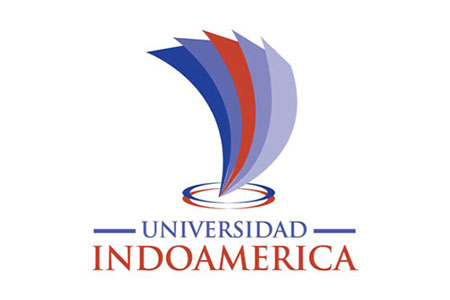 UNIVERSIDAD TECNOLÓGICAINDOAMÉRICAFACULTAD DE JURISPRUDENCIA, CIENCIAS POLÍTICAS Y ECONÓMICASCARRERA DE DERECHOTEMA:Trabajo de investigación de integración de saberes modalidad Ensayo Jurídico (colocar el nivel)Autor(a) Docente cátedra integradora(a) AMBATO – ECUADOR2017APROBACIÓN DE proyectos formativos y cátedra integradoraEn calidad de docentes del (colocar el nivel), procedemos a avalar el Proyecto Integrador titulado “…..(título del proyecto integrador en mayúsculas sin negrilla)….” presentado por ……..(nombre completo del autor.CERTIFICAMOSQue dicho trabajo de investigación ha sido revisado en todas sus partes  y consideramos que reúne los requisitos y méritos suficientes para ser sometido a la presentación pública y evaluación. Ambato,    de     del 20... ……………………………… (Título, nombre y apellido completos de los docentes)……………………………… (Título, nombre y apellido completos de los docentes)……………………………… (Título, nombre y apellido completos de los docentes)……………………………… (Título, nombre y apellido completos de los docentes)……………………………… (Título, nombre y apellido completos de los docentes)……………………………… (Título, nombre y apellido completos de los docentes)DECLARACIÓN DE AUTENTICIDADQuien suscribe, declaro que los contenidos y los resultados obtenidos en el presente trabajo de investigación, son absolutamente originales, auténticos y personales y de exclusiva responsabilidad legal y académica del autorAmbato,….. de…..201…………………………………(Nombre y apellidos completos del autor)(Número de cédula)DEDICATORIA(obligatoria)La dedicatoria va en la parte inferior dercha de la página.AGRADECIMIENTO(obligatoria)El agradecimiento va en la parte inferior dercha de la página.INDICE DE CONTENIDOSÍNDICE DE TABLASTabla No. 1 (ingresar el nombre característico de la tabla)	1Tabla No. 2 (ingresar el nombre característico de la tabla)	13ÍNDICE DE GRÁFICOSGráfico No. 1 (ingresar el nombre característico de la tabla)	4Gráfico No. 2 (ingresar el nombre característico de la tabla)	10ÍNDICE DE IMÁGENESImagen No. 1 (ingresar el nombre característico de la tabla)	4Imagen No. 2 (ingresar el nombre característico de la tabla)	10UNIVERSIDAD TECNOLÓGICA INDOAMÉRICAFACULTAD DE ……………………………………………………………….. CARRERA …………………………………………..NIVEL………………………………….TEMA: (COLOCAR EL TEMA DE INVESTIGACIÓN EN MAYÚSCULAS)AUTOR: (Nombres, apellidos completos)    RESUMEN EJECUTIVO(Redactar el resumen del trabajo de titulación en un solo párrafo, hasta 300 palabras en el idioma español de manera clara, explicita y deben estar redactados en un solo párrafo, a reglón seguido e interlineado. Su contenido debe abarcar el problema, objetivo, hipótesis, la metodología empleada, los principales resultados obtenidos y conclusiones. Este contenido debe estar implícito en la redacción, en forma de ensayo. Las ideas deben ser redactadas de manera formal y estar ordenadas de manera clara, con la debida puntuación, en oraciones cortas)DESCRIPTORES: (De 3 a 4 palabras clave representativas, que nazcan de esta redacción y que ayuden a ubicar el trabajo de investigación. Redactarlas en orden alfabético.)UNIVERSIDAD TECNOLÓGICA INDOAMÉRICAFACULTAD DE ……………………………………………………………….. CARRERA …………………………………………..THEME: (WRITE IT IN CAPITALS)AUTHOR: (Full name)    ABSTRACT(Keep the meaning, organization and intention of its Spanish versión. Avoid direct tranlation and using Internet translators as well. Proofread and contrast it with the Spanish text.)KEYWORDS: (Translate the Spanish chosen words/phrases and reorganize them.)(FIRMA Y SELLO DEPARTAMENTO DE IDIOMAS)INTRODUCCIÓN    